ОБРАЗОВАТЕЛЬНАЯ ДЕЯТЕЛЬНОСТЬ В СРЕДНЕЙ ГРУППЕОбразовательная область: «Познавательное развитие»Автор разработкиКокорнова Светлана НиколаевнаМДОУ д/с № 145«Спасательная операция в горах».Цель:  Контроль уровня сформированности математических представленийгеометрические фигуры;количественный и порядковый счёт в пределах 5;графическое изображение цифр;Задачи:Образовательные: Контроль умений детей:определять геометрические фигуры;считать до пяти (количественный счёт, отвечать на вопрос «Сколько всего?; порядковый счёт, отвечать на вопрос «Какой по порядку»);соотносить цифру с количеством;работать по схеме;Развивающие:Содействовать развитию у детей: психических процессов:  зрительного  внимания, произвольного внимания, механической памяти; мыслительных операций; зрительно-моторной координации; координации общих движений и тонких движений пальцев рук; ориентировки в пространстве и собственном теле;Воспитательные:Содействовать развитию у детей:умения работать сообща;взаимовыручки, доброжелательности;интереса к разнообразной интеллектуальной деятельности;Материал:наборы  магнитного конструкторакарточки со схемами сборки карабиновОборудование:-ноутбук;-электронные ресурсы к занятию флипчарт «Щенячий патруль»;-музыка из мультфильма «Щенячий патруль»;-видеоролик « Обращение Алекса»;-аудиозапись телефонного звонка;-медали;Ход образовательной деятельности:- Друзья, мне очень понравилось одно стихотворение, и мне хочется вам прочитать его. Стихотворение называется «Спасатель».Спасатель там, где есть беда,Придет на помощь он всегда.И сомневаться нет причин:Спасать – работа для мужчин.Они придут на помощь нам,Когда бушует океан,Когда землетрясение,Тайфун иль наводнение.Рискуя жизнью, нас спасут –Такой у них опасный труд!- Ребята, а кто из вас, когда вырастет, хочет быть спасателем?- Профессия спасатель - это героическая работа, о которой мечтают многие молодые люди. Спасатель ежедневно занимается решением вопросов, связанных с сохранением здоровья и жизни людей, животных, окружающей среды. Спасателей еще называют сотрудниками МЧС (Министерство Чрезвычайных ситуаций).-На службе МЧС состоят не только люди, но и животные: лошади, собаки. Физиологические особенности данных животных помогают спасателям в различных ситуациях. Они вместе с людьми участвуют в  спасательных операциях. -Например, у собак очень острый нюх, который помогает находить людей под завалами. Собаки очень преданы и самоотверженны, среди спасателей - собак есть даже настоящие герои! -По первому сигналу тревоги четвероногие спасатели вместе с людьми спешат на помощь пострадавшим…Раздаётся сигнал тревоги.-Ребята, мы получили видео сообщение от Райдера. Он вместе со щенками отправляется на спасательную операцию в горы. Организация спасательной операции в горах дело очень серьёзное, предлагаю помочь нашим друзьям. Вы согласны?  Будем координировать наши действия, используя видеоканал МЧС.Под музыку из м/ф «Щенячий патруль» дети выполняют движения.РАБОТА С ИД1 слайд (Помоги гонщику собрать снаряжения)-Спасатели используют в своей работе различные  снаряжение и приспособления. -Помогите Гонщику упаковать пустые контейнеры.Звучит аудиозапись от щенка: « Ребята, будьте внимательны, правильно выполнить задание вам поможет цифра в правом верхнем углу контейнера».-Молодцы! -Снаряжения уложены в контейнеры, поднимаемся в горы.2 слайд (Помоги Скай проложить безопасный маршрут)-Ребята, восхождение в горы очень серьёзное занятие. Подъём осуществляется только по специально разработанным, проверенным, безопасным маршрутам.-Помогите Скай проложить безопасный маршрут к снежному утёсу, где находятся  в снежном плену Джек и Алекс.Звучит аудиозапись от щенка: «Ребята, обратите внимание на запрещающие знаки, найдите флажки, которыми обозначен безопасный подъём, и проложите маршрут».-Молодцы! -Пока наши друзья, совершают подъём, мы немного отдохнём.ГИМНАСТИКА ДЛЯ ГЛАЗ «НА ГОРЕ»На горе мы видим дом.Много зелени кругом:(Дети поднимают глаза вверх. Выполняют круговые движения глазами.)Вот деревья, вот кусты,(Смотрят влево-вправо)Вот - душистые цветы.(Смотрят вперед.)3 слайд (Собери карабины)Появляется изображение Райдера, звучит аудиозапись: «Ребята, собирая контейнеры, мы забыли взять карабины для троса. Нужна ваша помощь, отправляю схемы.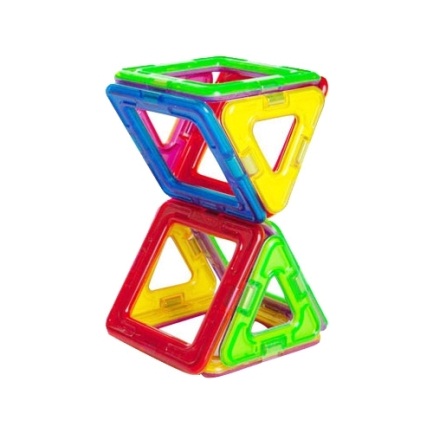 -Ребята, действовать нужно быстро, поэтому предлагаю разбиться на пары, и работать сообща.Дети разбиваются на пары, подходит к столам, по схеме (на карточке) собирают карабины.-Задание выполнено, экспресс рейсом самолёта МЧС отправляем карабины Райдеру.РЕЧЬ С ДВИЖЕНИЕМ «САМОЛЁТИК»Самолетик-самолетОтправляется в полет.Завели мотор – ж-ж-ж!Заворчал мотор – ж-ж-ж!Загудел мотор – у-у-у!Расправил крылья самолёт,И отправился в полет.Самолётик полетел! На посадку! Тихо сел.Приземлился самолет, вот и кончился полет!Раздаётся телефонный звонок. Звучит голос Райдера: «Ребята, спасательная операция прошла успешно, Джек и Алекс  вызволены из снежного плена. Спасибо!  За оперативную помощь во время спасательной операции представляем вас к награде медалью «За содружество во имя спасения»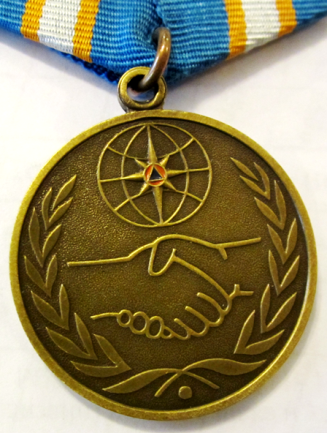 Награждение медалями.- Ребята, мы сегодня участвовали в настоящей спасательной операции. - Вам понравилось быть спасателями?-Какие задания вам запомнились?-Что оказалось трудным?-Как вы думаете, по одному или с друзьями легче и интереснее справляться с такими сложными заданиями? Ребята, вы молодцы! Вы не остались равнодушными. Вы много знаете и умеете! Вы дружные и смелые!  Я желаю вам,  чтобы вы всегда оставались такими же отзывчивыми, внимательными, думающими, дисциплинированными гражданами нашей страны!